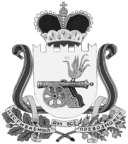 ВЯЗЕМСКИЙ РАЙОННЫЙ СОВЕТ ДЕПУТАТОВРЕШЕНИЕот 22.12.2023  № 108О внесении изменений в решение Вяземского районного Совета депутатов от 29.09.2021 №92 В     соответствии   с   Федеральным законом от 07.02.2011 № 6-ФЗ  «Об общих принципах организации и деятельности контрольно-счетных органов субъектов Российской Федерации и муниципальных образований», областным законом от 29.09.2021 №91-з «О мерах по материальному и социальному обеспечению председателя, заместителя председателя, аудиторов контрольно-счетного органа муниципального образования Смоленской области», руководствуясь Уставом муниципального образования «Вяземский район» Смоленской области, Вяземский районный Совет депутатовРЕШИЛ:1. Внести в решение Вяземского районного Совета депутатов от 29.09.2021 №92 «Об установлении размера должностного оклада и размера дополнительных выплат лицам, замещающим муниципальные должности председателя и аудитора Контрольно-ревизионной комиссии муниципального образования «Вяземский район» Смоленской области» (в редакции решений от 23.11.2022 №86, от 26.07.2023 № 69) изменение:1.1. приложение №1 изложить в новой редакции (прилагается).1.2. раздел 4 приложения № 3 изложить в новой редакции согласно приложению. 2. Настоящее решение вступает в силу со дня подписания и распространяет своё действие на правоотношения, возникшие с 1 ноября 2023 года.3. Обнародовать настоящее решение путем размещения в информационно-телекоммуникационной сети «Интернет» на официальном сайте Вяземского районного Совета депутатов vyazma-region67.ru.Приложение № 1 к решению Вяземского районного                                                                                                                                        Совета депутатов от 29.09.2021 № 92(в редакции решений Вяземского районного Совета депутатовот 23.11.2022 №86, от 26.07.2023 №69,  от 22.12.2023 № 108)РАЗМЕРдолжностного оклада лицам, замещающим муниципальные должности председателя и аудитора Контрольно-ревизионной комиссии муниципального образования «Вяземский район» Смоленской области4. НОРМАТИВЫдля формирования фонда оплаты труда лиц, замещающих муниципальные должности председателя и аудитора Контрольно-ревизионной комиссии муниципального образования  «Вяземский район» Смоленской области        При формировании годового фонда оплаты труда лицам, замещающих муниципальные должности председателя и аудитора Контрольно-ревизионной комиссии муниципального образования  «Вяземский район» Смоленской области, сверх суммы средств, направляемых для выплаты месячных должностных окладов, предусматриваются следующие средства для выплаты:Примечание. 1. Средства фонда оплаты труда лиц, замещающих муниципальные должности, могут перераспределяться между выплатами, предусмотренными годовым фондом оплаты труда. 2. Средства, направляемые для обеспечения выплат (единовременной выплаты, единовременного денежного поощрения, компенсаций, иных выплат), предусмотренных федеральным и областным законодательством, лицам, замещающим муниципальные должности, в связи с оставлением ими должностей (увольнением), не учитываются в фонде оплаты труда лиц, замещающих муниципальные должности, и в фонде оплаты труда муниципальных служащих. Средства на указанные выплаты предусматриваются в местном бюджете в объеме фактически необходимых расходов.Председатель Вяземского  районного Совета депутатов                                                В. М. НикулинГлава муниципального образования «Вяземский район»Смоленской области                                       И. В. Демидова«____» _________________ 2023 годаНаименование должностиРазмер должностного оклада (рублей в месяц)Председатель Контрольно-ревизионной комиссии муниципального образования «Вяземский район» Смоленской области12 500Аудитор Контрольно-ревизионной комиссии муниципального образования «Вяземский район» Смоленской области8 100Приложение № 3 к решению Вяземского районного                                                                                                                                        Совета депутатов от 29.09.2021 № 92 (в редакции решений Вяземского районного Совета депутатов от 23.11.2022 №86, от 26.07.2023 №69,  от 22.12.2023 № 108)Наименование выплатыРазмер выплаты (в расчете на год)Ежемесячная надбавка к должностному окладу  семь должностных окладовЕжемесячная надбавка к должностному окладу за выслугу леттри должностных окладаЕжемесячная надбавка к должностному окладу за особые условия работычетырнадцать должностных окладовЕжемесячная процентная надбавка к должностному окладу за работу со сведениями, составляющими государственную тайнуполтора должностного окладаЕжемесячное денежное поощрениечетырнадцать с половиной должностных окладовПремия за выполнение особо важных и сложных заданийпять должностных окладовЕдиновременная выплата при предоставлении ежегодного оплачиваемого отпуска и материальная помощьчетыре с половиной должностных оклада